IMPORTANT DATES TO REMEMBEREDSEL FORD THUNDERBIRDSCLASS OF 2022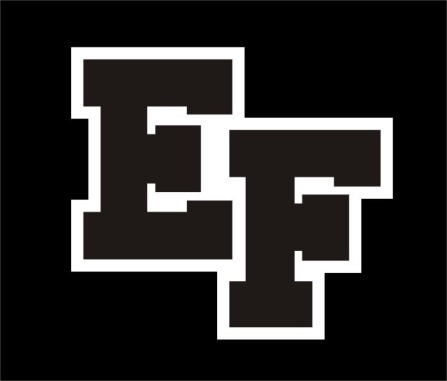 SPRING ORIENTATION:  WEDNESDAY, MAR 28 6-8PM @ EDSELLEARN ABOUT ALL OF THE CLUBS, SPORTS AND OPPORTUNITIES THAT EDSEL HAS TO OFFEREARLY START:  MONDAY, AUG. 6TH-17TH 8AM-12PM @ EDSELSEE YOUR COUNSELOR IF INTERESTEDLINK CREW ORIENTATION:  WEDNESDAY, AUGUST 22ND 8AM-12PM @ EDSELMEET YOUR LINK LEADER AND HAVE FUN FILLED DAY GETTING TO KNOW MORE ABOUT EDSEL FORD!